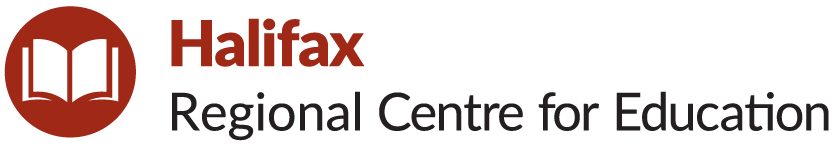 School Advisory CouncilAnnual Report – June 2023Statements of Revenues and Expenditures:Please return to School Supervisor by Monday, June 22, 2023. Thank you.SchoolUpper Musquodoboit Consolidated SchoolPlease list SAC members including names, membership type (i.e., parent, community member, staff), and role (i.e., Chair, Vice Chair).Erin Cunningham – Support Staff – ChairLeanne Higgins – Parent – SecretaryHeidi Higgins – Community MemberVenus Archibald - ParentMelissa Reid – Teaching StaffTroy Smith - AdministrationPlease describe a summary of work undertaken by the SAC to improve student achievement and school performance.The work of the UMCS School Advisory Council included:Participating in the EECD Local Voice surveys; providing targeted feedback as it related to our school. Assuring School Website includes all relevant SAC information as required by policyReview of By-Laws and Agreement in the Fall 2022Review of SAC Funds Guidelines in the Fall 2022Attendance at regional SAC meeting hosted at MRHS in the Fall 2022Participation in regularly scheduled SAC and emergent meetings as necessaryReviewed the Student Success Plan and looked at the data from our school, and were provided regular updates each cycle and informed of next stepsThe approval of purchases made by the school using the SAC grant fundsCompletion of the Annual SAC SurveyPreparation of Year-End Annual Report in Spring 2023 Please list any significant milestones and success stories that the SAC would like to highlight.The SAC has supported the math and literacy goals of our SSP through the purchases of resources to support student growth and development.  The resources were identified by school staff and then brought to SAC via a request to purchase these items.In literacy, there was a focus on the P-2 reading initiative in the purchasing of assessment kits and technology to support all learners in the classroom.  In conjunction with these purchases, many teacher resources were also purchased to help staff support the learning of all students before them and to move reading levels forward and to reignite the love of reading in students.  In math, the focus shifted to supporting the fact fluency development our students.  This included purchasing manipulatives to support the math curricula at various grade levels. Again, teachers would see a need in their planning for resources and manipulatives and bring a request forward for SAC consultation.  Time and time again, the SAC would support the need presented by the teachers in the name of student growth.  These purchases supported the use of the Constructivist approach in teaching and problem-solving skills for our students across grade levels.The SAC was provided with regular updates on where our students are in in relation to the established benchmark of the HRCE initiatives.  Through these presentations and questions raised, actions required became apparent and the SAC was able to step up and support the staff and students in moving forward.  Please describe any related sub-committee work undertaken by SAC members (e.g., School Options Committee).N/AExpenditures supporting the school improvement plan (e.g., providing resources to support math and literacy instruction).Income:Carry forward from last year - $7347.59Current year allocation - $5037.00 Total Income - $12384.59Expenditures:Classroom Library - $431.24Year End Celebration – $184.59Teacher Resources – Math Focus – $657.20Classroom LCD replacement - $758.23Wipebook Flipcharts - $186.51Cookie Decorating Supplies - $93.16Wooden Puppet Theatre and accessories - $280.82Math Manipulatives (P-6) - $633.25Headphones (3-6) - $278.74iPads and cases - $3344.70Benchmark Assessment System Kit (P-2) - $725.58UFLI Foundations Teacher Resource – $465.96Total Expenditures - $8039.98Balance - $4344.61** Please note:  SAC has approved the purchase of the Benchmark Assessment System for grades 3-8, however it has yet to be purchased.  The cost of the kit is $725.58, which will be taken from the balance remaining.Expenditures supporting policy development and implementation (e.g., supporting and promoting new policies).N/AExpenditures covering operational expenses; up to 20 per cent of provincial SAC funding may be used as operational expenses, if necessary, to encourage and support member participation).N/A